ДЕПАРТАМЕНТ ОБРАЗОВАНИЯ ГОРОДА МОСКВЫЦЕНТРАЛЬНОЕ ОКРУЖНОЕ УПРАВЛЕНИЕ ОБРАЗОВАНИЯГОСУДАРСТВЕННОЕ БЮДЖЕТНОЕ ОБРАЗОВАТЕЛЬНОЕ УЧРЕЖДЕНИЕ Г. МОСКВЫ СРЕДНЯЯ ОБЩЕОБРАЗОВАТЕЛЬНАЯ ШКОЛА № 627 ДОШКОЛЬНОЕ ОТДЕЛЕНИЕКонспект совместной деятельности педагога и детей по теме: «Игры наших бабушек»Подготовила:воспитатель ДО ГБОУ СОШ № 627Игнатова М.П.Москва 2013Цель: формирование общей культуры личности детей, развитие их социальных, нравственных, эстетических, интеллектуальных, физических качеств, инициативности, самостоятельности и ответственности в ходе сотрудничества воспитателей и детей в совместной деятельности.Задачи: Образовательные: познакомить детей с некоторыми игрушками народных промыслов, учить детей, создавать игрушку своими руками, передавая  характерные особенности внешнего вида (форму, соотношение частей тела); знакомить с русским народным фольклором посредством народной игрушки (матрешка, глиняная , тряпичная кукла); обогатить лексический запас детей словами глиняный, тряпичный, деревянный; научить делать самодельную игрушку куклу Пеленашку;Развивающие: развивать образное мышление, воображение, индивидуальный творческий потенциал, эмоциональное отношение к деятельности развивать умение отгадывать загадки. Воспитательные: воспитывать у детей интерес к отражению впечатлений об игрушках, в которые играли наши бабушки; воспитывать самостоятельность при выполнении работы, уверенность, инициативность; воспитывать аккуратность при выполнении работы, воспитывать интерес к народным промыслам; Материалы и оборудование: выставка глиняных игрушек, тряпичных кукол, деревянных кукол, матрешек; аудиодиск классической музыки («Во поле береза стояла»). Ткань, для изготовления куклы (натуральная – хлопчатобумажная или льняная):Кусок белого полотна размером 25х25см;Кусок цветного полотна платка размером15х15см;Кусок цветного полотна для пеленки-20х20см;Нитки;Наполнитель для головы – вата или поролон. Методические приемы: Рассматривание игрушек, сравнение разных игрушек и их технических характеристик, беседа; изготовление игрушки «Пеленашка».Предварительная работа:  знакомство детей с народными художественными промыслами, которые связаны с народной игрушкой; беседа о любимых игрушках; рассматривание фотографий и иллюстраций с изображениями различных игрушек народных промыслов.Ход мероприятия: - Вам рассказывали ваши бабушки и дедушки, во что они играли во дворе, когда были маленькие? (ответы)- Интересно, что многие дворовые игры объединяют мальчишек и девчонок. Это «Лапта», «Прятки», «Чиж», «Салки», «Вышибалы», «Море волнуется», «Казаки-разбойники». Но есть и чисто девичьи забавы: «Классики», «Скакалка», «Секретики». А вот любимые игры мальчишек: «Футбол», «Игра в войну», «Силки».- В старину заводов не было, игрушки изготавливали своими руками из дерева, соломы, глины, мочала, камыша, початков кукурузы, корневой травы, сучьев и веток деревьев, тряпочек, ниток, одним словом,  из подручного материала.  Кукла – это детская игрушка в виде фигурки человека. Никто не может точно сказать, когда появилась первая кукла. 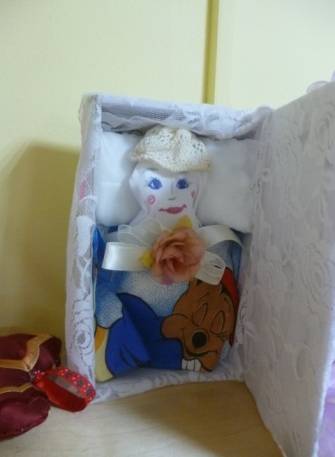 Тряпье, да иголка, да ниток катушка.В умелых руках оживает игрушка.Влагает в нее непонятною властьюЧастицу души своей кукольный мастер. Бывает довольно кусочка рогожки,Чтоб вылепит тело, и ручки, и ножки.Вот труд завершен, старых ножниц щелчок-И мир изучает пытливый зрачок.Далее дети рассматривали игрушки из разных материалов на выставке русской игрушки, которую для них подготовили воспитатели и родители: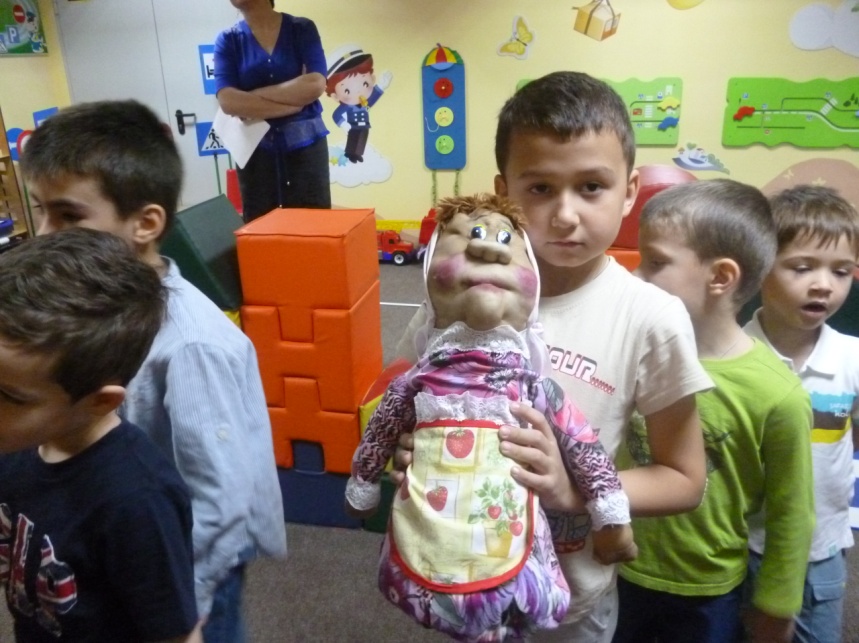 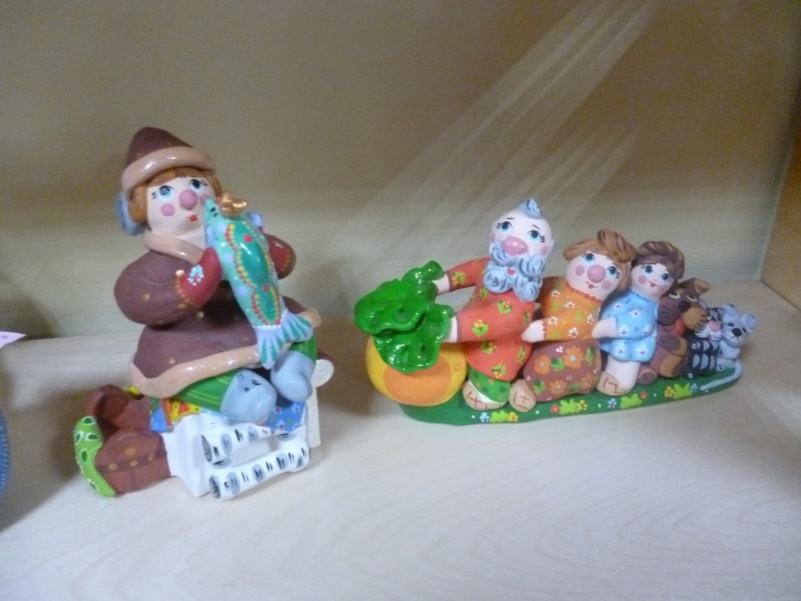 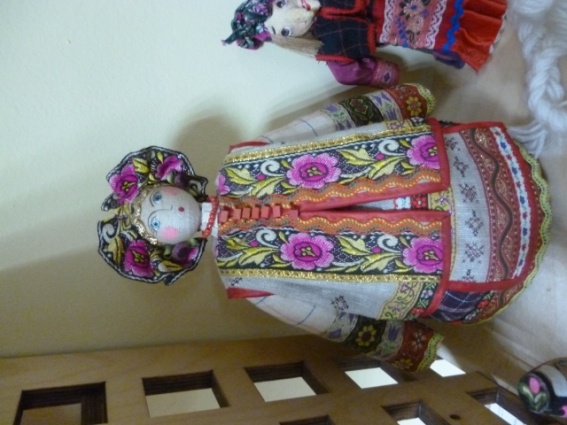 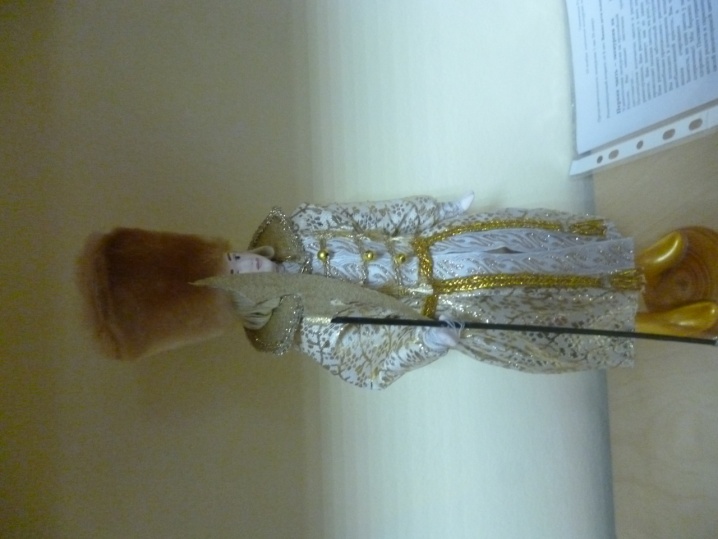 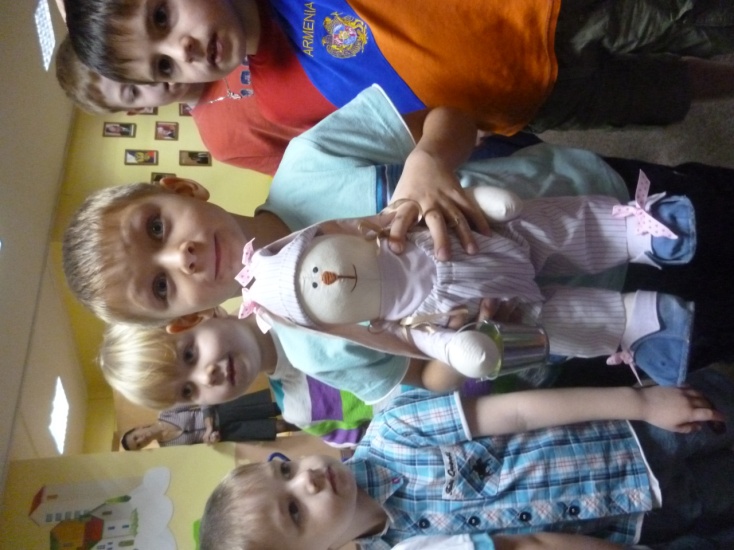 - Посмотрите, к нам пришла бабушка Веселушка и предлагает с ней поиграть в игры ее детства «Золотые врата». Послушайте правила игры:Двое игроков встают друг напротив друга и, взявшись за руки, поднимают руки вверх. Получаются «врата».Остальные дети встают друг за другом и кладут руки на плечи идущему впереди либо просто берутся за руки. Получившаяся цепочка должна пройти под воротами.Дети, которые оказались пойманными, тоже становятся «воротиками». Постепенно количество «ворот» увеличивается, а цепочка уменьшается.Игра заканчивается, когда все дети становятся «воротами».Все игроки проговаривают слова: 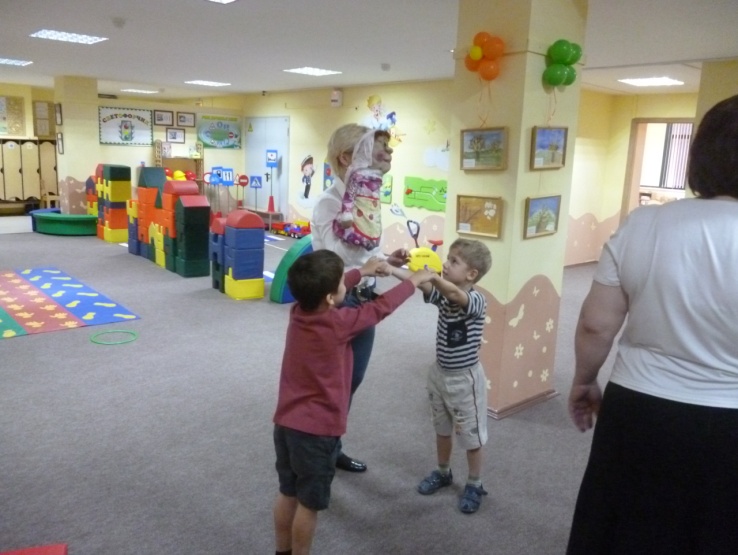 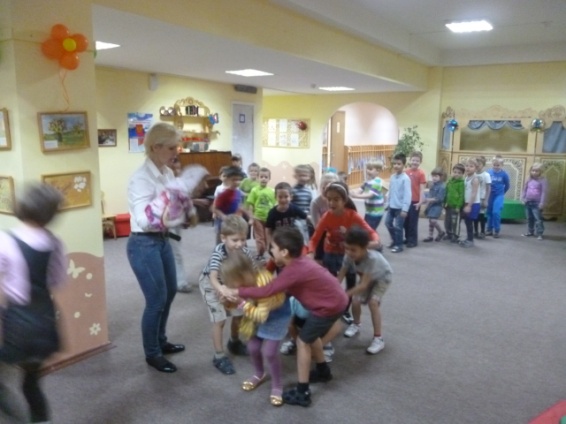 «Золотые врата
Пропускают не всегда!
Первый раз прощается,
Второй предупреждается,
А на третий раз
Не пропустим вас!»- Посмотрите, что в руках у бабушки Веселушки? (куколка).- Из глубины веков пришла к нам традиция изготовления тряпичных кукол. Делали их из остатков ткани. Кукла имела магическое предназначение. Поэтому их делали безликими. Считалось, что кукла с лицом может посмотреть ребенку в душу и сглазить его. Иногда лицо заменял крест – символ Солнца у славян. Поэтому «безликая кукла» было одновременно игрушкой и оберегом. Такие куклы были в каждой крестьянской семье. Девушка на Руси, готовя себе сундук с приданым, вместе с рушниками и рубашками, клала туда своих тряпичных кукол. 
В семье мужа ей разрешали играть с куклами, считая, что так она скорее станет матерью. В ожидании рождения ребенка, молодая женщина делала куклу - мотанку  «Пеленашку», которая отождествлялась с будущим младенцем. И, прежде, чем положить ребенка в люльку, туда клали «Пеленашку». Эта кукла ставала оберегом ребенка, его защитницей.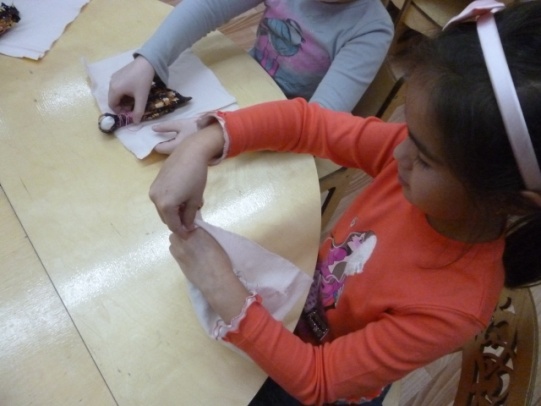 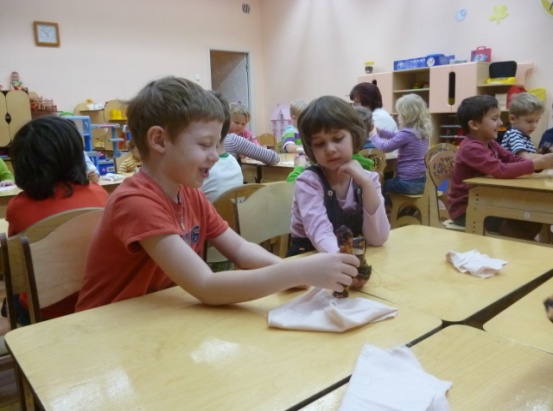 Последовательность изготовления: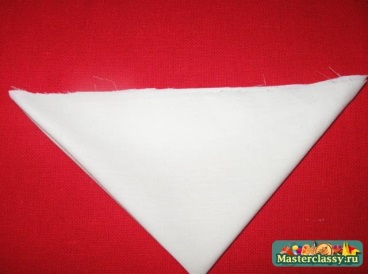 1. Белое полотно дважды складываем в треугольник – определяем центр (макушку головы куклы).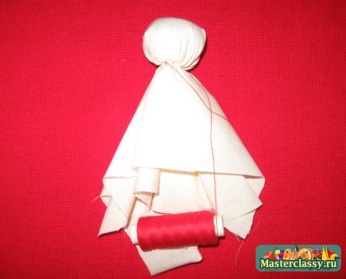 2. Вставляем внутрь поролон или вату, формируя голову. Обматываем ниткой. 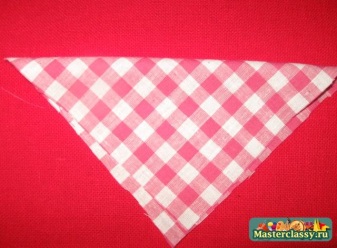 3. Цветное полотно15х15см складываем треугольником – это платок.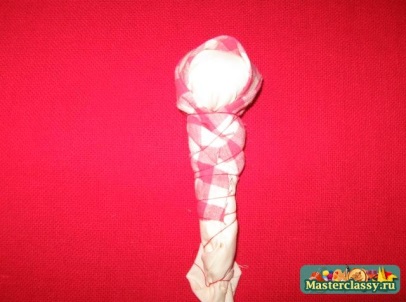  4. Повязываем кукле платок на голову и обматываем ниткой. Поправляем концы ткани, формируя фигурку. Все закрепляем ниткой.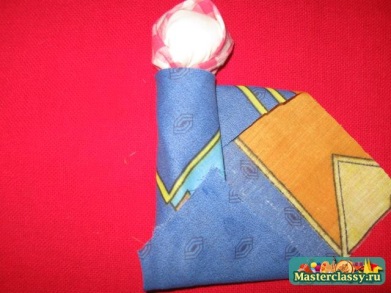 5. Заворачиваем куклу в пеленку, заправляя концы. Перевязываем лентой. 6. Кукла «Пеленашка» готова.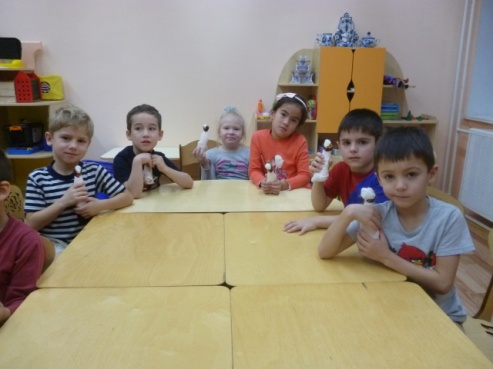 А еще любили наши бабушки и дедушки водить хороводы. Давайте и мы с вами встанем в хоровод «Во поле береза стояла».Под музыку все вместе водят хоровод.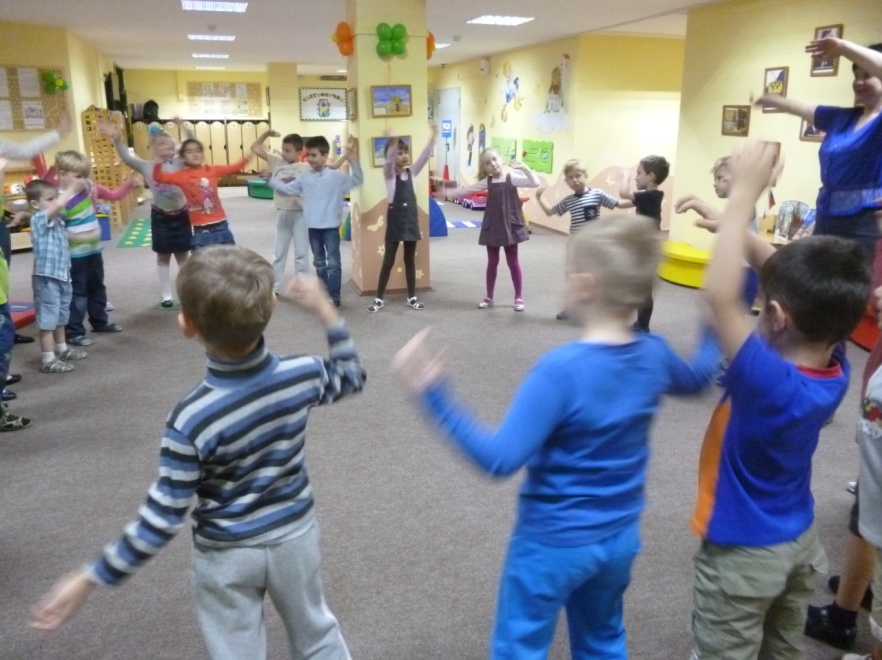 